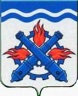 РОССИЙСКАЯ ФЕДЕРАЦИЯДУМА ГОРОДСКОГО ОКРУГА ВЕРХНЯЯ ТУРАШЕСТОЙ СОЗЫВПятое заседание РЕШЕНИЕ №  	___ декабря 2019 года   г. Верхняя Тура О бюджете Городского округа Верхняя Тура на 2020 год и плановый период 2021 и 2022 годов	Рассмотрев представленный главой Городского округа Верхняя Тура проект бюджета Городского округа Верхняя Тура на 2020 год и плановый период 2021 и 2022 годов,  руководствуясь положениями статьи 58 Устава Городского  округа Верхняя Тура, ДУМА ГОРОДСКОГО ОКРУГА ВЕРХНЯЯ ТУРА РЕШИЛА:Утвердить бюджет Городского округа Верхняя Тура на 2020 год и плановый период 2021 и 2022 годов:Статья 1. Основные характеристики местного бюджета Установить  общий  объем  доходов  местного бюджета:861 372 822 рубля, в том числе безвозмездные поступления от других бюджетов бюджетной системы Российской Федерации – 759 205 722 рубля, налоговые и неналоговые доходы – 102 167 100 рублей, из них  налог на доходы  физических  лиц  по  дополнительному нормативу  отчислений  – 51 188 000 рублей, на 2020 год;562 393 461 рубль, в том числе безвозмездные поступления от других бюджетов бюджетной системы Российской Федерации – 404 897 961 рубль, налоговые и неналоговые доходы – 157 495 500 рублей, из них  налог на доходы  физических  лиц  по  дополнительному нормативу  отчислений  – 94 033 000 рублей, на 2021 год;507 662 400 рублей, в том числе безвозмездные поступления от других бюджетов бюджетной системы Российской Федерации – 341 003 900 рублей, налоговые и неналоговые доходы – 166 658 500 рублей, из них  налог на доходы  физических  лиц  по  дополнительному нормативу  отчислений  – 100 803 000 рублей, на 2022 год.Установить  общий  объем  расходов  местного  бюджета:866 372 822 рубля  на 2020 год;568 393 461 рубль,  в том числе общий объем условно утвержденных расходов – 6 289 113 рублей, на 2021 год;513 662 400 рублей,  в том числе общий объем условно утвержденных расходов – 12 698 625 рублей, на 2022 год.Установить дефицит местного бюджета:5 000 000  рублей на 2020 год;6 000 000 рублей на 2021 год;6 000 000 рублей на 2022 год. Статья 2. Свод доходов местного бюджета Утвердить свод доходов местного бюджета на 2020 год (приложение 1).Утвердить свод доходов местного бюджета на 2021 и 2022 годы (приложение 2).Статья 3. Нормативы зачисления отдельных доходов в местный бюджетУстановить на 2020 – 2022 годы нормативы зачисления доходов в местный бюджет, нормативы распределения по которым не установлены бюджетным законодательством Российской Федерации и Свердловской области (приложение 3). Статья 4. Главные администраторы доходов местного бюджетаУтвердить перечень главных администраторов доходов местного бюджета (приложение 4).Статья 5. Распределение бюджетных ассигнований местного бюджетаУтвердить распределение бюджетных ассигнований по разделам, подразделам, целевым статьям (муниципальным программам и непрограммным направлениям деятельности), группам и подгруппам видов расходов классификации расходов бюджетов на 2020 год (приложение 5).Утвердить распределение бюджетных ассигнований по разделам, подразделам, целевым статьям (муниципальным программам и непрограммным направлениям деятельности), группам и подгруппам видов расходов классификации расходов бюджетов на 2021 и 2022 годы (приложение 6).Статья 6. Ведомственная структура расходов местного бюджетаУтвердить ведомственную структуру расходов местного бюджета на 2020 год (приложение 7).Утвердить ведомственную структуру расходов местного бюджета на 2021 и 2022 годы (приложение 8).Статья 7. Перечень муниципальных программ Городского округа Верхняя ТураУтвердить перечень муниципальных программ Городского округа Верхняя Тура, подлежащих реализации в 2020 году (приложение 9).Утвердить перечень муниципальных программ Городского округа Верхняя Тура, подлежащих реализации в 2021 и 2022 годах (приложение 10).Статья 8. Объем бюджетных ассигнований Дорожного фонда Городского округа Верхняя ТураУтвердить объем бюджетных ассигнований Дорожного фонда Городского округа Верхняя Тура:84 258 969 рублей на 2020 год;10 471 900  рублей на 2021 год;10 711 057  рублей на 2022 год.Статья 9. Общий объем бюджетных ассигнований, направляемых на исполнение публичных нормативных обязательств Городского округа Верхняя ТураУстановить общий объем бюджетных ассигнований, направляемых из местного бюджета на исполнение публичных нормативных обязательств Городского округа Верхняя Тура:55 800 рублей на 2020 год;55 800 рублей на 2021 год;55 800 рублей на 2022 год.Статья 10. Размер резервного фонда администрации Городского округа Верхняя ТураУтвердить размер резервного фонда администрации Городского округа Верхняя Тура:250 000 рублей на 2020 год;265 500 рублей на 2021 год;270 000 рублей на 2022 год.Статья 11.  Субсидии юридическим лицам (за исключением субсидий государственным (муниципальным) учреждениям), индивидуальным предпринимателям, физическим лицамСубсидии юридическим лицам (за исключением субсидий государственным и муниципальным учреждениям), индивидуальным предпринимателям, физическим лицам – производителям товаров, работ, услуг, предусмотренные настоящим Решением, предоставляются в порядке, установленном администрацией Городского округа Верхняя Тура. В случаях, предусмотренных федеральными законами, законами Свердловской области, нормативными правовыми актами Городского округа Верхняя Тура, субсидии производителям товаров, работ и услуг предоставляются по результатам отбора.Статья 12.  Субсидии  некоммерческим  организациям,  не являющимся государственными (муниципальными) учреждениямиУстановить, что из местного бюджета в 2020 году предоставляются субсидии социально ориентированным некоммерческим организациям:Местное отделение Свердловской областной общественной организации ветеранов войны, труда, боевых действий, государственной службы, пенсионеров городского округа Верхняя Тура в сумме 207 600 рублей на поддержку его деятельности;Местная общественная организация Добровольная народная дружина Городского округа Верхняя Тура в сумме 98 200 рублей на обеспечение деятельности правоохранительной направленности.Порядок предоставления из местного бюджета субсидий некоммерческим организациям, не являющимся государственными (муниципальными) учреждениями, устанавливается муниципальным правовым актом администрации Городского округа Верхняя Тура.Статья 13. Гранты в форме субсидий некоммерческим организациям, не являющимся казенными учреждениямиУстановить, что из местного бюджета  в 2020 году предоставляется грант в форме субсидий Государственному автономному учреждению печати Свердловской области «Редакция газеты «Голос Верхней Туры» в сумме 526 000 рублей на реализацию проекта по размещению информации о деятельности органов местного самоуправления Городского округа  Верхняя Тура. Порядок предоставления субсидий, указанных в пункте 1 настоящей статьи, устанавливается муниципальным правовым актом администрации Городского округа Верхняя Тура.Статья 14. Верхний предел муниципального внутреннего долга Городского округа Верхняя тураУстановить верхний предел муниципального внутреннего долга Городского округа Верхняя Тура: по состоянию на 1 января 2021 года  –  0 рублей, в том числе верхний предел долга по муниципальным гарантиям Городского округа Верхняя Тура – 0 рублей;по состоянию на 1 января 2022 года – 0 рублей, в том числе верхний предел долга по муниципальным гарантиям Городского округа Верхняя Тура – 0 рублей;по состоянию на 1 января 2023 года – 0 рублей, в том числе верхний предел долга по муниципальным гарантиям Городского округа Верхняя Тура – 0 рублей.Статья 15.  Обслуживание муниципального долга Городского округа Верхняя ТураРасходы местного бюджета на обслуживание муниципального долга Городского округа Верхняя Тура на 2020-2022 годы не предусматриваются.Статья 16. Муниципальные внутренние заимствования Городского округа Верхняя ТураМуниципальные внутренние заимствования  Городского округа Верхняя Тура  в  2020 – 2022 годах не осуществляются.Статья 17. Муниципальные гарантии Городского округа Верхняя Тура Муниципальные гарантии Городского округа Верхняя Тура  в 2020 – 2022 годах не предоставляются.Статья 18. Свод источников финансирования дефицита местного бюджетаУтвердить свод источников финансирования дефицита местного бюджета на 2020 год (приложение 11).Утвердить свод источников финансирования дефицита местного бюджета на 2021 и 2022 годы (приложение 12).Статья 19. Главные администраторы источников финансирования дефицита местного бюджетаУтвердить перечень главных администраторов источников финансирования дефицита местного бюджета (приложение 13).Статья 20. Основания  для внесения изменений в показатели сводной бюджетной росписи местного бюджетаВ ходе исполнения местного бюджета показатели сводной бюджетной росписи могут быть изменены в соответствии с решениями руководителя финансового  органа Городского  округа  Верхняя Тура  без внесения изменений в настоящее Решение в  случаях, предусмотренных Бюджетным  кодексом Российской Федерации, а также по  следующим дополнительным основаниям:1) в случае необходимости предоставления муниципальным служащим Городского округа Верхняя Тура  выплат, предусмотренных законодательством Российской Федерации и муниципальными правовыми актами о муниципальной службе, за исключением выплат, осуществляемых за счет фонда оплаты труда муниципальных  служащих  Городского округа  Верхняя Тура  и  при направлении муниципальных  служащих Свердловской области  в  служебные командировки, на основании правовых актов органов местного самоуправления Городского округа Верхняя Тура;2)  в случае принятия нормативных правовых актов, принятия в установленном порядке иных решений органами исполнительной власти Свердловской области или заключения соглашений с органами исполнительной власти Свердловской области, предусматривающих предоставление межбюджетных трансфертов из других бюджетов бюджетной системы Российской Федерации  бюджету Городского округа Верхняя Тура;3) в случае возврата в бюджет Городского округа Верхняя Тура межбюджетных трансфертов, предоставленных в форме субсидий и иных межбюджетных трансфертов, имеющих целевое назначение, не использованных в отчетном финансовом году, при принятии решения о наличии в них потребности главным администратором доходов бюджета, из которого они были предоставлены в отчетном финансовом году;4) в случае необходимости изменения бюджетных ассигнований на предоставление субсидий производителям товаров, работ, услуг при образовании экономии в ходе исполнения местного бюджета по предоставлению этих субсидий у главного распорядителя средств местного бюджета;5)  в случае необходимости перераспределения бюджетных ассигнований, предусмотренных главному распорядителю средств местного бюджета на финансовое обеспечение мероприятий муниципальной программы Городского округа Верхняя Тура, между этими мероприятиями при образовании экономии в ходе исполнения местного бюджета по использованию бюджетных ассигнований, предусмотренных главному распорядителю средств местного бюджета, по отдельным мероприятиям этой муниципальной программы;6)  в случае необходимости перераспределения бюджетных ассигнований, предусмотренных главному распорядителю средств  местного бюджета на финансовое обеспечение мероприятий, предусмотренных муниципальной программой Городского округа Верхняя Тура, между муниципальными учреждениями Городского округа Верхняя Тура различных типов;7)  в случае необходимости перераспределения бюджетных ассигнований, предусмотренных главному распорядителю средств местного бюджета по соответствующей целевой статье бюджета (муниципальной программе Городского округа Верхняя Тура и непрограммному направлению деятельности), между видами расходов бюджета этой целевой статьи бюджета (муниципальной программы Городского округа Верхняя Тура и непрограммному направлению деятельности) при образовании экономии в ходе исполнения местного бюджета по использованию бюджетных ассигнований, предусмотренных главному распорядителю средств местного бюджета, по отдельным видам расходов бюджета этой целевой статьи бюджета (муниципальной программе Городского округа Верхняя Тура и непрограммному направлению деятельности);	8)  в случае необходимости перераспределения бюджетных ассигнований, предусмотренных главному распорядителю средств местного бюджета на социальные выплаты, не отнесенные к публичным нормативным обязательствам Городского округа Верхняя Тура, между видами социальных выплат в пределах общего объема бюджетных ассигнований, предусмотренных главному распорядителю средств местного бюджета на социальные выплаты, не отнесенные к публичным нормативным обязательствам Городского округа Верхняя Тура;	9) в случае необходимости внесения изменений в наименование и (или) код целевой статьи для отражения расходов местного бюджета, в целях софинансирования которых местному бюджету предоставляются межбюджетные субсидии, распределяемые из областного бюджета в течение финансового года;10) в случае необходимости перераспределения бюджетных ассигнований, предусмотренных главному распорядителю средств местного бюджета по непрограммным направлениям деятельности, между разделами (подразделами), целевыми статьями, группами и подгруппами видов расходов бюджета при образовании экономии в ходе исполнения местного бюджета по использованию бюджетных ассигнований, предусмотренных главному распорядителю средств местного бюджета по отдельным разделам (подразделам), целевым статьям, группам и подгруппам видов расходов бюджета.	Статья 21. Особенности заключения договоров (контрактов) на поставку товаров, выполнение работ и оказание услуг1. Получатели средств местного бюджета при заключении договоров (контрактов) на поставку товаров, выполнение работ и  оказание услуг вправе предусматривать авансовые платежи:1) в размере до 100 процентов суммы договора (контракта) – по договорам (контрактам) об оказании услуг связи, о подписке на печатные издания и об их приобретении, о приобретении лицензионного программного обеспечения, об обучении на курсах повышения квалификации, об участии в семинарах, о приобретении авиа- и железнодорожных билетов, о проведении государственной экспертизы проектно-сметной документации, а также по договорам обязательного страхования гражданской ответственности владельцев транспортных средств;2) в размере до 30 процентов суммы договора (контракта) –  по остальным договорам (контрактам), если иное не предусмотрено законодательством Российской Федерации.2. Получатели средств местного бюджета производят авансовые платежи по договорам энергоснабжения (купли-продажи (поставки) электрической энергии (мощности)) в соответствии с Основными положениями функционирования розничных рынков электрической энергии, утверждаемыми Правительством Российской Федерации.Статья 22. Использование остатков средств местного бюджета на начало текущего финансового годаОстатки средств местного бюджета на 01 января 2020 года могут быть использованы на покрытие временных кассовых разрывов, возникающих в ходе исполнения бюджета Городского округа Верхняя Тура в 2020 году, и на увеличение бюджетных ассигнований на оплату заключенных от имени Городского округа Верхняя Тура муниципальных контрактов на поставку товаров, выполнение работ, оказание услуг, подлежавших в соответствии с условиями этих муниципальных контрактов оплате в 2019 году, бюджетных ассигнований на предоставление субсидий юридическим лицам, предоставление которых в 2019 году осуществлялось в пределах суммы, необходимой для оплаты денежных обязательств получателей субсидий, источником финансового обеспечения которых являлись указанные субсидии, в объеме, не превышающем сумму остатка неиспользованных бюджетных ассигнований на указанные цели.2. Настоящее решение вступает в силу с 1 января 2020 года.3. Опубликовать настоящее решение в газете «Голос Верхней Туры» и разместить на официальном сайте Городского округа Верхняя Тура.4. Контроль за исполнением настоящего решения возложить на постоянную депутатскую комиссию по экономической политике и муниципальной собственности (председатель М.О. Орлов).Председатель ДумыГородского округа Верхняя ТураГлава Городского округаВерхняя Тура______________ И.Г. Мусагитов______________ И.С. Веснин